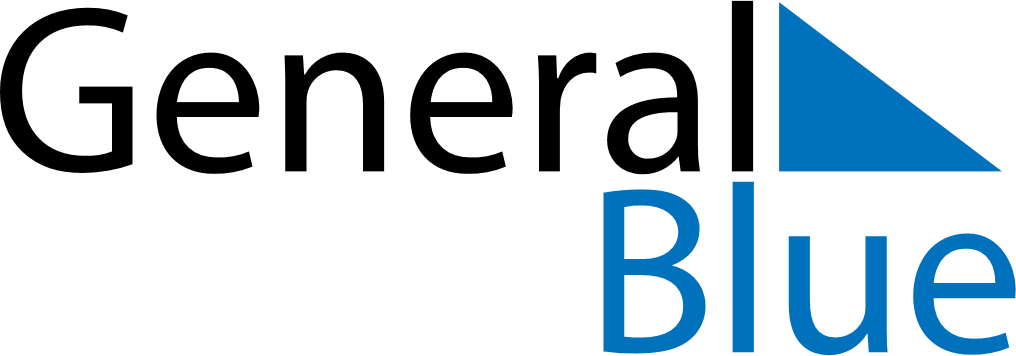 April 2019April 2019April 2019SerbiaSerbiaMondayTuesdayWednesdayThursdayFridaySaturdaySunday123456789101112131415161718192021Good FridayEaster Sunday22232425262728Easter Monday
Holocaust Remembrance DayOrthodox Good FridayOrthodox Easter2930Orthodox Easter Monday